УРОК 21. Тема урокаУРОК 21. Тема урокаШкола: А.РозыбакиеваАлдаркосе – народный герой	Школа: А.РозыбакиеваАлдаркосе – народный герой	Школа: А.РозыбакиеваАлдаркосе – народный герой	Дата: 23.11.2020Дата: 23.11.2020Ф.И.О. преподавателя: Шарипова Н.Т.Ф.И.О. преподавателя: Шарипова Н.Т.Ф.И.О. преподавателя: Шарипова Н.Т.КЛАСС: 4КЛАСС: 4Количество присутствующих: Количество отсутствующих:Количество отсутствующих:Цели обучения, которым посвящен урокЦели обучения, которым посвящен урок4.3.3.1 определять тексты разных жанров (загадка)4.5.1.7 согласовывать слова, обозначающие признаки предметов, со словами-предметами4.3.3.1 определять тексты разных жанров (загадка)4.5.1.7 согласовывать слова, обозначающие признаки предметов, со словами-предметами4.3.3.1 определять тексты разных жанров (загадка)4.5.1.7 согласовывать слова, обозначающие признаки предметов, со словами-предметамиЦели урокаЦели урокаВы будете:1.Понимать ключевые моменты в коротком тексте;2.Вспомните особенности жанра загадка;3.Будете учиться согласовывать прилагательные с существительными.Вы будете:1.Понимать ключевые моменты в коротком тексте;2.Вспомните особенности жанра загадка;3.Будете учиться согласовывать прилагательные с существительными.Вы будете:1.Понимать ключевые моменты в коротком тексте;2.Вспомните особенности жанра загадка;3.Будете учиться согласовывать прилагательные с существительными.                                                            Ход урока                                                            Ход урока                                                            Ход урока                                                            Ход урока                                                            Ход урокаЭтап урока времяДействия педагога Действия педагога  Действия учеников                                                ОцениваниеНачало урокаПриветствую и провожу настрой к урокуЭмоциональный настрой к уроку. Смайлики настроение Актуализация знаний.Мозговой штурмКак называется страна, в которой мы живем? КазахстанКакие народы живут у нас в Республике? Казахи, русские, узбеки, корейцы, турки, украинцы….А как называются сказки этих народов? Казахские, русские, узбекские, корейские, турецкие, украинские….- А какие бывают сказки? Бытовые, волшебные, о животных, кумулятивные-Что происходит в волшебных сказках? Выдуманные герои, волшебство, превращениеА что в сказках о животных? Главными героями являются животные Что в бытовых? Жизнь людей. Их быт, их характеры и поступкиПриветствую и провожу настрой к урокуЭмоциональный настрой к уроку. Смайлики настроение Актуализация знаний.Мозговой штурмКак называется страна, в которой мы живем? КазахстанКакие народы живут у нас в Республике? Казахи, русские, узбеки, корейцы, турки, украинцы….А как называются сказки этих народов? Казахские, русские, узбекские, корейские, турецкие, украинские….- А какие бывают сказки? Бытовые, волшебные, о животных, кумулятивные-Что происходит в волшебных сказках? Выдуманные герои, волшебство, превращениеА что в сказках о животных? Главными героями являются животные Что в бытовых? Жизнь людей. Их быт, их характеры и поступкиПриветствует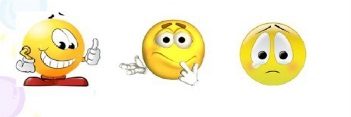 Отвечает на вопросыФО похвалаСередина урокаИзучение нового материала. «Послушай-прочитай-повтори».Учитель предлагает отгадать загадку, ответить на вопросыО ком идет речь? 1.Он живет без бороды,С баем говорит на «ты».Он над баями смеется,В руки баям не даетсяСмех его- священный дар,Безбородый он - (все) Алдар!2.Лошаденку он худуюОбменял на дорогую,Жадный бай ему поверилИ овец своих доверил.Глупый-глупый бай Кодар,Обманул его – ( все) Алдар!Сообщение новой темы: Народный герой – Алдаркосе(Запись числа в тетради)Ответьте на вопросы. Допишите словосочетания «слово-предмет +слово- признак». Почему слово-предмет отвечает на вопрос - кто? Безбородый (какой?) – Алдар (кто?)Допиши предложение вставляя походщие слова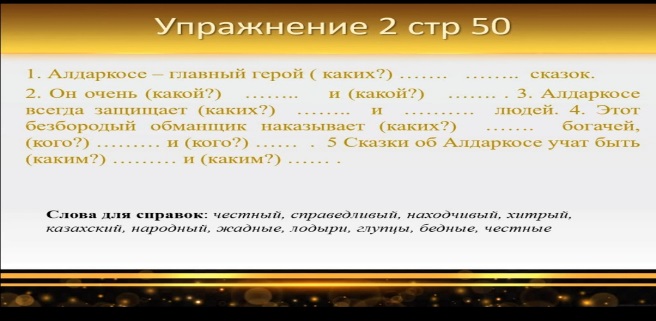 Прочитай отрывки и названия сказок. Соотнеси их.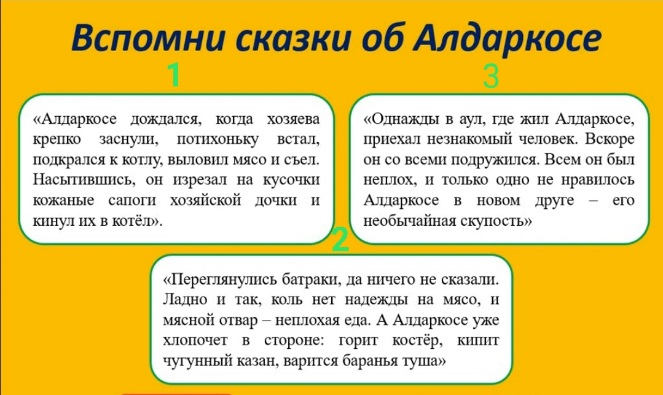 а)«Алдаркосе и его скупой друг»б) «Как Алдаркосе накормил батраков»в) «Жадный бай и Алдаркосе» Закрепление урокаИспользуя материал упражнения 2, составь синквейн («Пятистишие»):1-я строчка – Алдаркосе.2-я строчка – 2 слова-признака3-я строчка – 3 слова-действия4-я строчка – предложение 5-я строчка – 1 слово об Алдарекосе 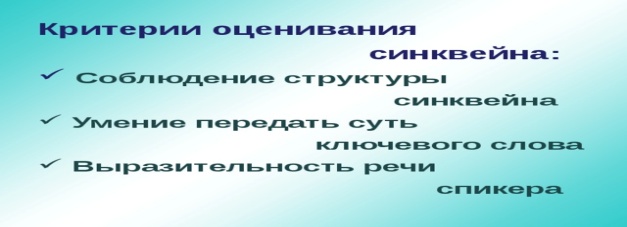 Изучение нового материала. «Послушай-прочитай-повтори».Учитель предлагает отгадать загадку, ответить на вопросыО ком идет речь? 1.Он живет без бороды,С баем говорит на «ты».Он над баями смеется,В руки баям не даетсяСмех его- священный дар,Безбородый он - (все) Алдар!2.Лошаденку он худуюОбменял на дорогую,Жадный бай ему поверилИ овец своих доверил.Глупый-глупый бай Кодар,Обманул его – ( все) Алдар!Сообщение новой темы: Народный герой – Алдаркосе(Запись числа в тетради)Ответьте на вопросы. Допишите словосочетания «слово-предмет +слово- признак». Почему слово-предмет отвечает на вопрос - кто? Безбородый (какой?) – Алдар (кто?)Допиши предложение вставляя походщие словаПрочитай отрывки и названия сказок. Соотнеси их.а)«Алдаркосе и его скупой друг»б) «Как Алдаркосе накормил батраков»в) «Жадный бай и Алдаркосе» Закрепление урокаИспользуя материал упражнения 2, составь синквейн («Пятистишие»):1-я строчка – Алдаркосе.2-я строчка – 2 слова-признака3-я строчка – 3 слова-действия4-я строчка – предложение 5-я строчка – 1 слово об Алдарекосе Отгадывает загадкуПишет числоДописываетОтвечает Дописывает, вставляетЧитает сказкиНаходит соответствиесоставляет синквейнстикерыОценивание по критерияВзаимооценивание похвалаФО Критерий и дескрипторКонец урока  Подвожу итог урока.Рефлексия.Мои достижения «В сундуке» Сегодня на уроке я (мне):научился...было интересно...было трудно...мои ощущения...Домашнее задание. Составить и записать предложение про Алдаракосе. Подвожу итог урока.Рефлексия.Мои достижения «В сундуке» Сегодня на уроке я (мне):научился...было интересно...было трудно...мои ощущения...Домашнее задание. Составить и записать предложение про Алдаракосе.Подводит итог своей работеБаллы в кунделик кз,